NAZIV AKTIVNOSTI: Napišimo pismo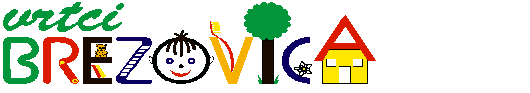 Nova pot 91351 Brezovica01 36 51 233www.vrtci-brezovica.si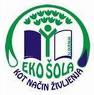 področje aktivnosti po kurikulumu DRUŽBA (seznavanje z različnimi načini komuniciranja in prenosa informacij (pošta, telefon, radio, televizija itn.) ter komuniciranje s pomočjo računalnika.starost otrok2 – 4 letstrokovni delavkiFatima Duratović, Katarina Smuknamen aktivnostiZbliževanje širših družinskih članov v času izolacije: stari starši, bratranci/sestrične, tete/strici…Spoznavanje različnih načinov komunikacijeNapraviti nekaj skupnega, deliti kaj s kom, izreči sporočilaOstati v medsebojni zvezipotreben material List papirja, pisala, barvice, flomastri, kuverta opis aktivnosti(navodilo za aktivnosti)Za dejavnost, otroku podajte risalni list in barvice, ta pa naj po svoji domišljiji nariše tisto kar najraje počne s starimi starši, teto, prijateljem….Skupaj z otroki, lahko napišete pismo starim staršem ali osebi, katero v času karantene zelo pogrešate.  Lahko napišete kako se počutite, se zahvalite za tisto kar so naredili za vas (npr. babici in dedku, ker čuvajo svoje vnuke, ker jim vedno spečejo palačinke ali skuhajo njihovo najljubšo jed). Veseli so, ker se babica in dedek z njimi igrata, z njimi hodijo na sprehod ali pohod.In še in še. Lahko napišete, da bi bili veseli odgovora. Pismo skupaj z otrokom pospravite v kuverto in pošljite po navadni pošti. Kdor nima možnosti lahko tudi v elektronski obliki.morebitne fotografije dejavnosti iz interneta (navedite še vir)Misel, komentar vzgojiteljiceČe upoštevamo nasvete glede preprečevanja širjenja koronavirusa in ostanemo doma, lahko to pomeni, da nekaj časa ne bomo videli najbližjih. Eden od načinov je, da preko tehnologije ohranjamo redne stike z našimi najbližjimi, prijatelji… Drugi način, na katerega počasi pozabljamo (opuščamo) pa je pošta.  Pismo je majhna pozornost, toda velika priložnost in način za vzdrževanje prijateljstva in komunikacije. 